1. Результаты освоения курса внеурочной деятельности.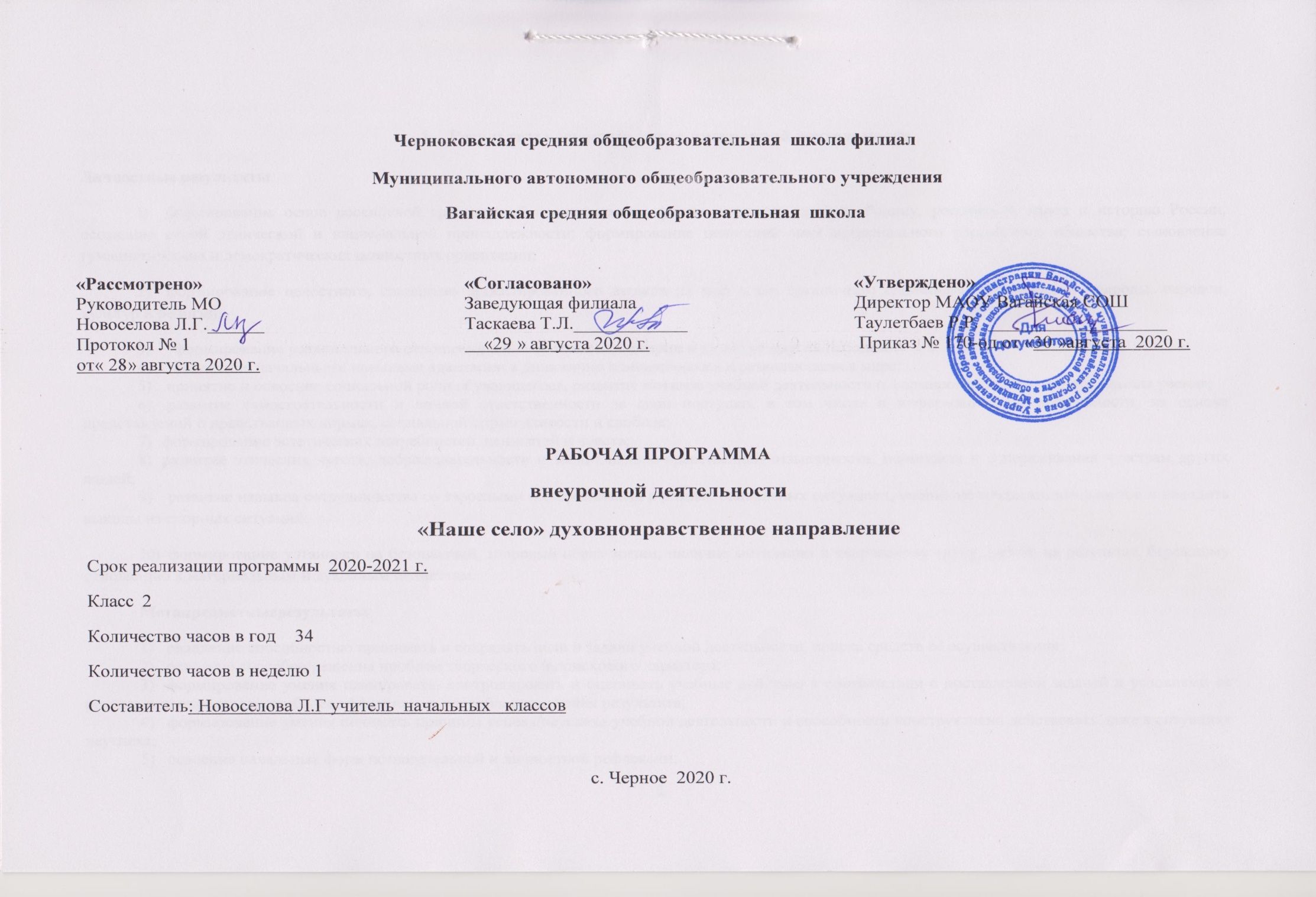 Личностные результаты 1)	формирование основ российской гражданской идентичности, чувства гордости за свою Родину, российский народ и историю России, осознание своей этнической и национальной принадлежности; формирование ценностей многонационального российского общества; становление гуманистических и демократических ценностных ориентации;2)	формирование целостного, социально ориентированного взгляда на мир в его органичном единстве и разнообразии природы, народов, культур и религий;формирование уважительного отношения к иному мнению, истории и культуре других народов;овладение начальными навыками адаптации в динамично изменяющемся и развивающемся мире;принятие и освоение социальной роли обучающегося, развитие мотивов учебной деятельности и формирование личностного смысла учения;развитие самостоятельности и личной ответственности за свои поступки, в том числе в информационной деятельности, на основе представлений о нравственных нормах, социальной справедливости и свободе;формирование эстетических потребностей, ценностей и чувств;развитие этических чувств, доброжелательности и эмоционально-нравственной отзывчивости, понимания и сопереживания чувствам других людей;9)	развитие навыков сотрудничества со взрослыми и сверстниками в разных социальных ситуациях, умения не создавать конфликтов и находить выходы из спорных ситуаций;10)	формирование установки на безопасный, здоровый образ жизни, наличие мотивации к творческому труду, работе на результат, бережному отношению к материальным и духовным ценностям.Метапредметныерезультатыовладение способностью принимать и сохранять цели и задачи учебной деятельности, поиска средств ее осуществления;освоение способов решения проблем творческого и поискового характера;формирование умения планировать, контролировать и оценивать учебные действия в соответствии с поставленной задачей и условиями ее реализации; определять наиболее эффективные способы достижения результата;формирование умения понимать причины успеха/неуспеха учебной деятельности и способности конструктивно действовать даже в ситуациях неуспеха;освоение начальных форм познавательной и личностной рефлексии;использование знаково-символических средств представления информации для создания моделей изучаемых объектов и процессов, схем решения учебных и практических задач;активное использование речевых средств и средств информационных и коммуникационных технологий для решения коммуникативных и познавательных задач;8)	использование различных способов поиска (в справочных источниках и открытом учебном информационном пространстве сети Интернет), сбора, обработки, анализа, организации, передачи и интерпретации информации в соответствии с коммуникативными и познавательными задачами и технологиями учебного предмета; в том числе умение вводить текст с помощью клавиатуры, фиксировать (записывать) в цифровой форме измеряемые величины и анализировать изображения, звуки, готовить свое выступление и выступать с аудио-, видео- и графическим сопровождением; соблюдать нормы информационной избирательности, этики и этикета;9)	овладение навыками смыслового чтения текстов различных стилей и жанров в соответствии с целями и задачами; осознанно строить речевое высказывание в соответствии с задачами коммуникации и составлять тексты в устной и письменной формах;овладение логическими действиями сравнения, анализа, синтеза, обобщения, классификации по родовидовым признакам, установления аналогий и причинно-следственных связей, построения рассуждений, отнесения к известным понятиям;готовность слушать собеседника и вести диалог; готовность признавать возможность существования различных точек зрения и права каждого иметь свою; излагать свое мнение и аргументировать свою точку зрения и оценку событий;определение общей цели и путей ее достижения; умение договариваться о распределении функций и ролей в совместной деятельности; осуществлять взаимный контроль в совместной деятельности, адекватно оценивать собственное поведение и поведение окружающих;готовность конструктивно разрешать конфликты посредством учета интересов сторон и сотрудничества;овладение начальными сведениями о сущности и особенностях объектов, процессов и явлений действительности (природных, социальных, культурных, технических и др.) в соответствии с содержанием конкретного учебного предмета;овладение базовыми предметными и межпредметными понятиями, отражающими существенные связи и отношения между объектами и процессами;умение работать в материальной и информационной среде начального общего образования (в том числе с учебными моделями) в соответствии с содержанием конкретного учебного предмета.Предметныерезультаты: Используя дополнительные источники информации, находить факты. Работать с семейными архивами.Использовать дополнительные источники информации, работать с семейными архивами. Формулирование проблемы, самостоятельное создание способов решения проблем творческого  характера. Осуществлять расширенный поиск информации с использованием ресурсов библиотеки. Самостоятельно подбирать литературу по теме. Осуществлять расширенный поиск информации с использованием ресурсов домашней и школьной библиотек. Узнавать символику своего села. Осуществлять поиск информации с использованием карты; находить на карте свое село. Осуществлять расширенный поиск информации с использованием  различных ресурсов.Использовать различную литературу о нашем крае с целью поиска и извлечения познавательной информации; описывать животный мир родного села. Использовать различную литературу о нашем крае, достопримечательностях, и встречи с людьми с целью поиска и извлечения познавательной информации2. Содержание курса внеурочной деятельности с указанием форм организации и видов деятельности. Малая родина (5 часов) Поселок, где я живу. Достопримечательности поселка. Форма организации: Экскурсия - «Родной  посёлок». Рассказ о родном посёлке, улице(рисунки, фото) . Вид деятельности: познавательная, художественное творчество.Красота родной природы. Форма организации : фото-конкурс, рисунки. Вид деятельности: познавательная, художественное творчество.Профессии людей, живущих рядом. Форма организации: встречи с людьми с целью поиска и извлечения познавательной информации. Вид деятельности: познавательная, художественное творчество.Далёкое прошлое нашего края Форма организации: экскурсия в школьный музей.  Вид деятельности: познавательная. Моя семья. Родословная (7 часов) Что такое семья? Моя семья. Форма организации: Ролевая игра «Дочки – матери» Вид деятельности: познавательная, игровая. Семья глазами ребенка. Форма организации: Выставка рисунков «Моя семья». Вид деятельности: творческая. Моя мама, мой папа. Форма организации: рассказ о маме и папе (рисунки детей и фото), Вид деятельности: творческая. Мои дедушка и бабушка. Форма организации: рассказ о дедушке и бабушке(рисунки детей и фото). Вид деятельности: творческая. Откуда появилось имя. Форма организации: презентация, беседа. Вид деятельности: познавательная. «Семейная родословная».Древо семьи. Форма организации: презентация, беседа. Вид деятельности: познавательная. Проект«Моя родословная». Форма организации: проект. Вид деятельности: творческая.Наше государство (6 часов) Моя Родина - Россия. Форма организации: презентация. Вид деятельности: познавательная. Символы государства. Форма организации: работа с наглядным материалом. Конкурс рисунков. Вид деятельности: познавательная, художественное творчество.  География России. Форма организации: работа с контурной картой. Вид деятельности: познавательная. Москва - столица России. Города России. Форма организации: презентация, кроссворд. Вид деятельности: познавательная.Российские чудеса света. Форма организации: презентация, рисунки. Вид деятельности: познавательная.  История России. Форма организации: презентация. Вид деятельности: познавательная.  Народные традиции и обычаи(8часов) Народы России. Народные традиции и обычаи. Форма организации: презентация, рисунки, рассказ о традициях, праздниках разных народов. Вид деятельности: познавательная, художественное творчество.   Народные игры. Форма организации: подвижные игры.  Вид деятельности: познавательная, игровая. Народные промыслы и ремесла. Форма организации: презентация, зарисовка предметов быта, орудий труда. Вид деятельности: познавательная, художественное творчество. «Изба-читальня». Русские народные сказки. Форма организации: викторина, рисунки. Вид деятельности: познавательная, художественное творчество.  Русские народные песни. Форма организации: концерт, рисунки. Вид деятельности: познавательная, художественное творчество     Духовные традиции нашей страны. Форма организации: презентация, инсценирование. Вид деятельности: познавательная, художественное творчество      Гордость страны (8 часов) Наши великие предки. Форма организации: презентация, викторина. Вид деятельности: познавательная .День космонавтики. Форма организации: презентация, рисунки. Вид деятельности: познавательная , художественное творчество. Наша армия. Форма организации: презентация, рисунки. Вид деятельности: познавательная, художественное творчество. Военное прошлое моей Родины. Форма организации: встреча с труженицами тыла.  Вид деятельности: познавательная. Поклон тебе, солдат России. Форма организации: экскурсия к памятникам.  Вид деятельности: познавательная. Города герои. Форма организации: презентация, викторина. Вид деятельности: познавательная. Россия, устремленная в будущее. Форма организации: мини- сочинение, рисунки.Вид деятельности: познавательная, художественное творчество.    Внеурочная деятельность в МАОУ Вагайская СОШ реализуется с применением дистанционных образовательных технологий и электронного обучения в дистанционно-очной форме.3.Тематическое планирование  с указанием количества часов, отводимых на освоение каждой темы.Приложение 1                 Календарно-тематическое планирование   внеурочной деятельности.№ п\п ТемаКол-во часов1Поселок, где я живу.12Достопримечательности поселка. 13Красота родной природы.14Профессии людей, живущих рядом.15Далёкое прошлое нашего края16Что такое семья?  Моя семья17Семья глазами ребенка18Моя мама, мой папа19Мои дедушка и бабушка.110Откуда появилось имя.111«Семейная родословная». Древо семьи.112Проект«Моя родословная».113Моя Родина - Россия. 114Символы государства.115География России.116Москва - столица России. Города России.117Российские чудеса света.118История России.119Народы России.120Народные традиции и обычаи.121Народные игры.122Народные промыслы и ремесла.123«Изба-читальня». Русские народные сказки.124Русские народные песни.12526Духовные традиции нашей страны.227Наши великие предки.128День космонавтики.129Наша армия.130Военное прошлое моей Родины.131Поклон тебе, солдат России.132Города герои.133Россия, устремленная в будущее.134Повторение пройденного за год.1ИтогоИтого34№ п/п ДатаДатаНазвания раздела. Темы.Названия раздела. Темы.Кол-вочасовКол-вочасов№ п/п ДатаДатаНазвания раздела. Темы.Названия раздела. Темы.Кол-вочасовКол-вочасов№ п/п планфактНазвания раздела. Темы.Названия раздела. Темы.Кол-вочасовКол-вочасовМалая родина (5 часов)Малая родина (5 часов)Малая родина (5 часов)Малая родина (5 часов)Малая родина (5 часов)Малая родина (5 часов)Малая родина (5 часов)102.09Поселок, где я живу.Поселок, где я живу.11208.09Достопримечательности поселка. Достопримечательности поселка. 11315.09Красота родной природы.Красота родной природы.11422.09Профессии людей, живущих рядом.Профессии людей, живущих рядом.11529.09Далёкое прошлое нашего края.Далёкое прошлое нашего края.11Моя семья. Родословная (7 часов)Моя семья. Родословная (7 часов)Моя семья. Родословная (7 часов)Моя семья. Родословная (7 часов)Моя семья. Родословная (7 часов)Моя семья. Родословная (7 часов)Моя семья. Родословная (7 часов)606.10Что такое семья? Моя семья.Что такое семья? Моя семья.11713.10Семья глазами ребенка.Семья глазами ребенка.11820.10Моя мама, мой папаМоя мама, мой папа11903.11Мои дедушка и бабушка.Мои дедушка и бабушка.111010.11Откуда появилось имя.Откуда появилось имя.111117.11«Семейная родословная».Древо семьи.«Семейная родословная».Древо семьи.111224.11Проект«Моя родословная».111Наше государство (6 часов)Наше государство (6 часов)Наше государство (6 часов)Наше государство (6 часов)Наше государство (6 часов)Наше государство (6 часов)Наше государство (6 часов)1301.12Моя Родина - Россия. 1111408.12Символы государства 1111515.12География России.1111622.12Москва - столица России. Города России.1111712.01Российские чудеса света.1111819.01История России.111Народные традиции и обычаи(8часов)Народные традиции и обычаи(8часов)Народные традиции и обычаи(8часов)Народные традиции и обычаи(8часов)Народные традиции и обычаи(8часов)Народные традиции и обычаи(8часов)Народные традиции и обычаи(8часов)1926.01Народы России.1112002.02Народные традиции и обычаи.1112109.02Народные игры.1112216.02Народные промыслы и ремесла.1112324.02«Изба-читальня». Русские народные сказки.1112402.03Русские народные песни.111252609.0316.03Духовные традиции нашей страны.222Гордость страны (8 часов)Гордость страны (8 часов)Гордость страны (8 часов)Гордость страны (8 часов)Гордость страны (8 часов)Гордость страны (8 часов)Гордость страны (8 часов)2723.03Наши великие предки.Наши великие предки.Наши великие предки.12806.04День космонавтики.День космонавтики.День космонавтики.12913.04Наша армия.Наша армия.Наша армия.13020 04Военное прошлое моей Родины.Военное прошлое моей Родины.Военное прошлое моей Родины.13127.04Поклон тебе, солдат России.Поклон тебе, солдат России.Поклон тебе, солдат России.13211.05Города герои.Города герои.Города герои.13318.05Россия, устремленная в будущее.Россия, устремленная в будущее.Россия, устремленная в будущее.13425.05Повторение пройденного за год.Повторение пройденного за год.Повторение пройденного за год.1